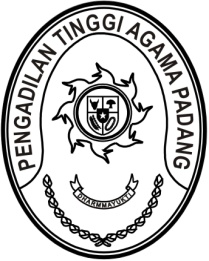 Nomor		: W3-A//PL.01/I/2022		                                   25 Januari 2022Lampiran	: 1 (satu)Hal 		: Mohon Petunjuk atas Penatausahaan BMN		  Berupa Bagunan Gedung Kantor Lama PA. ManinjauYth.  		  Kepala Badan Urusan Administrasi 		  C.q. Kepala Biro Perlengkapan 		  Mahkamag Agung R.I. Di -J A K A R T A		Sehubungan dengan surat  Ketua Pengadilan Agama Maninjau Nomor W3-A15/272//PL.02/II/2022 tanggal 3 Februari 2022 perihal, sama dengan pokok surat, dengan ini kami memohon kepada Bapak/Ibu memberikan petunjuk atas penatausahaan BMN berupa bagunan Gedung Kantor Lama Pengadilan Agama Maninjau dengan pertimbangan sebagaimana surat terlampir.Demikian surat ini disampaikan, atas perhatian diucapkan terima kasih. Ketua Pengadilan Tinggi Agama PadangDrs. H. Zein Ahsan, M.H.NIP. 19550826 198203 1 004.